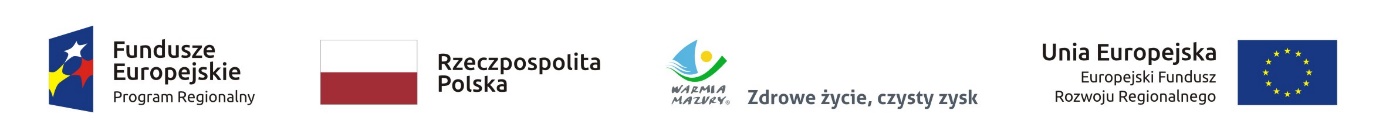 ZAMAWIAJĄCY:WOJEWÓDZTWO WARMIŃSKO-MAZURSKIE ZP.272.1.72.2021		SPECYFIKACJA WARUNKÓW ZAMÓWIENIAW TRYBIE PRZETARGU NIEOGRANICZONEGO (art. 132 ustawy z dnia 11 września 2019 r. Prawo zamówień publicznych)Zaprojektowanie, wykonanie i kompleksowe wdrożenie nowej wersji serwisu współpracy gospodarczej invest.warmia.mazury.pl.AKCEPTUJĘ SWZ WRAZ Z ZAŁĄCZNIKAMI                                     ZATWIERDZAM  ………………………………………………….                            Data:  …………………………….Olsztyn 2021NAZWA ORAZ ADRES ZAMAWIAJĄCEGO, NUMER TELEFONU, ADRES POCZTY ELEKTRONICZNEJ ORAZ STRONY INTERNETOWEJ PROWADZONEGO POSTĘPOWANIAZamawiający :  Województwo Warmińsko-Mazurskie    Adres :              ul. Emilii Plater 1,  10-562 OlsztynNr telefonu :      + 48 89 521 98 40Adres poczty elektronicznej : zamowienia@warmia.mazury.plAdres strony internetowej prowadzonego postępowania :  https://platformazakupowa.pl/pn/warmia.mazuryNumer postępowania:Postępowanie jest oznaczone numerem ZP.272.1.72.2021ADRES STRONY INTERNETOWEJ, NA KTÓREJ UDOSTĘPNIANE BĘDĄ ZMIANY I WYJAŚNIENIA TREŚCI SWZ ORAZ INNE DOKUMENTY ZAMÓWIENIA BEZPOŚREDNIO ZWIĄZANE Z POSTĘPOWANIEM O UDZIELENIE ZAMÓWIENIAAdres strony internetowej :  https://platformazakupowa.pl/pn/warmia.mazuryTRYB UDZIELENIA ZAMÓWIENIAPrzetarg nieograniczony - art. 132 ustawy z dnia 11 września 2019 r. Prawo zamówień publicznych, zwanej dalej ustawą Pzp.OPIS PRZEDMIOTU ZAMÓWIENIA Przedmiotem zamówienia jest zaprojektowanie, wykonanie i kompleksowe wdrożenie nowej wersji serwisu współpracy gospodarczej invest.warmia.mazury.pl .Szczegółowy opis przedmiotu zamówienia stanowi załącznik nr 1 do SWZZamawiający nie dopuszcza składania ofert częściowych. Kategoria przedmiotu zamówienia zgodnie ze Wspólnym Słownikiem Zamówień (CPV): 72413000-8 Usługi w zakresie projektowania stron www; 72400000-4 Usługi internetowe; Wykonawca może powierzyć wykonanie części zamówienia podwykonawcy. WYMAGANIA W ZAKRESIE ZATRUDNIENIA NA PODSTAWIE STOSUNKU PRACY, W OKOLICZNOŚCIACH, O KTÓRYCH MOWA W ART. 95, JEŻELI ZAMAWIAJĄCY PRZEWIDUJE TAKIE WYMAGANIANIE DOTYCZY WYMAGANIA W ZAKRESIE ZATRUDNIENIA OSÓB, O KTÓRYCH MOWA W ART. 96 UST. 2 PKT 2, JEŻELI ZAMAWIAJĄCY PRZEWIDUJE TAKIE WYMAGANIANIE DOTYCZY INFORMACJA O ZASTRZEŻENIU MOŻLIWOŚCI UBIEGANIA SIĘ O UDZIELENIE ZAMÓWIENIA WYŁĄCZNIE PRZEZ WYKONAWCÓW, O KTÓRYCH MOWA W ART. 94, JEŻELI ZAMAWIAJĄCY PRZEWIDUJE TAKIE WYMAGANIANIE DOTYCZY INFORMACJA O OBOWIĄZKU OSOBISTEGO WYKONANIA PRZEZ WYKONAWCĘ KLUCZOWYCH ZADAŃ, JEŻELI ZAMAWIAJĄCY DOKONUJE TAKIEGO ZASTRZEŻENIA ZGODNIE Z ART. 60 i ART. 121 NIE DOTYCZY WYMÓG LUB MOŻLIWOŚĆ ZŁOŻENIA OFERT W POSTACI KATALOGÓW ELEKTRONICZNYCH LUB DOŁĄCZENIA KATALOGÓW ELEKTRONICZNYCH DO OFERTY, W SYTUACJI OKREŚLONEJ W ART. 93Zamawiający nie dopuszcza złożenia oferty w postaci katalogów elektronicznych.Zamawiający nie dopuszcza dołączenia katalogów elektronicznych do oferty, w sytuacji określonej w art. 93 ustawy Pzp.INFORMACJA O PRZEDMIOTOWYCH ŚRODKACH DOWODOWYCHZamawiający nie żąda przedmiotowych środków dowodowych.INFORMACJA O PRZEWIDYWANYCH ZAMÓWIENIACH, O KTÓRYCH MOWA W ART. 214 UST. 1 PKT 7 i 8Zamawiający nie przewiduje udzielania zamówień, o których mowa w art. 214 ust. 1 pkt 7 i 8 ustawy PzpTERMIN WYKONANIA ZAMÓWIENIATermin wykonania zamówienia: 95 dni roboczych od dnia zawarcia umowy.INFORMACJA DOTYCZĄCA OFERT WARIANTOWYCH, W TYM INFORMACJA O SPOSOBIE PRZEDSTAWIANIA OFERT WARIANTOWYCH ORAZ MINIMALNE WARUNKI, JAKIM MUSZĄ ODPOWIADAĆ OFERTY WARIANTOWE, JEŻELI ZAMAWIAJĄCY WYMAGA LUB DOPUSZCZA ICH SKŁADANIEZamawiający nie wymaga i nie dopuszcza składania ofert wariantowych.MAKSYMALNA LICZBA WYKONAWCÓW, Z KTÓRYMI ZAMAWIAJĄCY ZAWRZE UMOWĘ RAMOWĄ, JEŻELI ZAMAWIAJĄCY PRZEWIDUJE ZAWARCIE UMOWY RAMOWEJZamawiający nie przewiduje zawarcia umowy ramowej. INFORMACJA DOTYCZĄCA WALUT OBCYCH, W JAKICH MOGĄ BYĆ PROWADZONE ROZLICZENIA MIĘDZY ZAMAWIAJĄCYM A WYKONAWCĄ, JEŻELI ZAMAWIAJĄCY PRZEWIDUJE ROZLICZENIA W WALUTACH OBCYCHZamawiający nie przewiduje rozliczenia w walutach obcych.INFORMACJA O UPRZEDNIEJ OCENIE OFERT, ZGODNIE Z ART. 139, JEŻELI ZAMAWIAJĄCY PRZEWIDUJE ODWRÓCONĄ KOLEJNOŚĆ OCENYZgodnie z art. 139 ustawy Pzp, Zamawiający najpierw dokona badania i oceny ofert, a następnie dokona kwalifikacji podmiotowej Wykonawcy, którego oferta została najwyżej oceniona, w zakresie braku podstaw wykluczenia oraz spełnienia warunków udziału w postępowaniu. Wykonawca nie jest obowiązany do złożenia wraz z ofertą oświadczenia, o którym mowa w art. 125 ust. 1, składanego na formularzu jednolitego europejskiego dokumentu zamówienia, sporządzonego zgodnie ze wzorem standardowego formularza określonego w rozporządzeniu wykonawczym Komisji (UE) 2016/7 z dnia 5 stycznia 2016 r. ustanawiającym standardowy formularz jednolitego europejskiego dokumentu zamówienia (Dz. Urz. UE L 3 z 06.01.2016, str. 16), zwanego dalej "JEDZ".Zamawiający zażąda oświadczenia, o którym mowa w ust. 2 wyłącznie od Wykonawcy, którego oferta została najwyżej oceniona.W przypadku wspólnego ubiegania się o zamówienie przez Wykonawców, oświadczenie, o którym mowa w ust. 2, składa każdy z Wykonawców. Oświadczenia te potwierdzają brak podstaw wykluczenia oraz spełnianie warunków udziału w postępowaniu, w jakim każdy z Wykonawców wykazuje spełnianie warunków udziału w postępowaniu.Wykonawca, w przypadku polegania na zdolnościach lub sytuacji podmiotów udostępniających zasoby, przedstawia, wraz z oświadczeniem, o którym mowa w ust. 2, także oświadczenie podmiotu udostępniającego zasoby, potwierdzające brak podstaw wykluczenia tego podmiotu oraz spełnianie warunków udziału w postępowaniu, w zakresie, w jakim Wykonawca powołuje się na jego zasoby.Wykonawca może wykorzystać jednolity dokument złożony w odrębnym postępowaniu o udzielenie zamówienia, jeżeli potwierdzi, że informacje w nim zawarte pozostają prawidłowe.INFORMACJA O PRZEWIDYWANYM WYBORZE NAJKORZYSTNIEJSZEJ OFERTY Z ZASTOSOWANIEM AUKCJI ELEKTRONICZNEJ WRAZ Z INFORMACJAMI, O KTÓRYCH MOWA W ART. 230, JEŻELI ZAMAWIAJĄCY PRZEWIDUJE AUKCJĘ ELEKTRONICZNĄZamawiający nie przewiduje wyboru najkorzystniejszej oferty z zastosowaniem aukcji elektronicznej. PODSTAWY WYKLUCZENIA, O KTÓRYCH MOWA W ART. 108O udzielenie zamówienia mogą się ubiegać Wykonawcy, którzy nie podlegają wykluczeniu na podstawie art. 108 ust. 1 ustawy Pzp. Wykonawca nie podlega wykluczeniu w okolicznościach określonych w art. 108 ust. 1 pkt 1, 2 i 5, jeżeli udowodni Zamawiającemu, że spełnił łącznie przesłanki określone w art. 110 ust. 2 ustawy Pzp.Wykonawca może zostać wykluczony przez Zamawiającego na każdym etapie postępowania o udzielenie zamówienia.PODSTAWY WYKLUCZENIA, O KTÓRYCH MOWA W ART. 109 UST. 1, JEŻELI ZAMAWIAJĄCY JE PRZEWIDUJEZamawiający nie przewiduje wykluczenia Wykonawcy na podstawie art. 109 ust. 1 ustawy Pzp INFORMACJA O WARUNKACH UDZIAŁU W POSTĘPOWANIU O UDZIELENIE ZAMÓWIENIAO udzielenie zamówienia mogą się ubiegać Wykonawcy, którzy spełniają warunki udziału w postępowaniu dotyczące zdolności technicznej lub zawodowej:Warunkiem udziału w postępowaniu jest należyte wykonanie w okresie ostatnich 3 lat liczonych wstecz od dnia, w którym upływa termin składania ofert, a jeżeli okres prowadzenia działalności jest krótszy – w tym okresie, co najmniej:  jednej usługi  polegającej  na zaprojektowaniu i wdrożeniu portalu/strony internetowej opartej na  CMS,  o wartości  minimum 100 000 zł brutto;jednej usługi  polegającej  na zaprojektowaniu i wdrożeniu portalu/strony internetowej opartej na  CMS o wartości  minimum 60 000 zł brutto, obejmującej integrację co najmniej 3 stron internetowych. 2) Warunkiem udziału w postępowaniu jest dysponowanie co najmniej 2 osobami,                           z których:jedna osoba, która będzie  pełniła funkcję koordynatora zespołu wdrożeniowego/Project Managera, w okresie ostatnich 5 lat przed upływem terminu składania ofert, koordynowała zaprojektowanie i wdrożenie co najmniej 2 portali internetowych,jedna osoba, w okresie ostatnich 5 lat przed upływem terminu składania ofert, uczestniczyła w wykonaniu i kompleksowym wdrożeniu co najmniej 3 portali/stron internetowych jako FrontEnd Developer/programista,jedna osoba, w okresie ostatnich 3 lat przed upływem terminu składania ofert, zaprojektowała szatę graficzną dla co najmniej 3 portali/stron internetowych,          Każda z osób musi spełniać co najmniej jeden warunek określony odpowiednio w lit.a-c.W odniesieniu do warunków dotyczących wykształcenia, kwalifikacji zawodowych lub doświadczenia Wykonawcy wspólnie ubiegający się o udzielenie zamówienia mogą polegać na zdolnościach tych z Wykonawców, którzy wykonają roboty budowlane lub usługi, do realizacji których te zdolności są wymagane. W przypadku, o którym mowa w ust. 2, Wykonawcy wspólnie ubiegający się o udzielenie zamówienia dołączają odpowiednio do oferty oświadczenie, z którego wynika, które roboty budowlane, dostawy lub usługi wykonają poszczególni Wykonawcy. Wykonawca może w celu potwierdzenia spełniania warunków udziału w postępowaniu w stosownych sytuacjach oraz w odniesieniu do konkretnego zamówienia, lub jego części, polegać na zdolnościach technicznych lub zawodowych lub sytuacji finansowej lub ekonomicznej podmiotów udostępniających zasoby, niezależnie od charakteru prawnego łączących go z nimi stosunków prawnych.W odniesieniu do warunków dotyczących wykształcenia, kwalifikacji zawodowych lub doświadczenia Wykonawcy mogą polegać na zdolnościach podmiotów udostępniających zasoby, jeśli podmioty te wykonają usługi, do realizacji których te zdolności są wymagane. Wykonawca, który polega na zdolnościach lub sytuacji podmiotów udostępniających zasoby, składa, wraz z ofertą, zobowiązanie podmiotu udostępniającego zasoby do oddania mu do dyspozycji niezbędnych zasobów na potrzeby realizacji danego zamówienia lub inny podmiotowy środek dowodowy potwierdzający, że wykonawca realizując zamówienie, będzie dysponował niezbędnymi zasobami tych podmiotów. Zobowiązanie podmiotu udostępniającego zasoby, o którym mowa w ust. 6,  potwierdza, że stosunek łączący Wykonawcę z podmiotami udostępniającymi zasoby gwarantuje rzeczywisty dostęp do tych zasobów oraz określa w szczególności:zakres dostępnych wykonawcy zasobów podmiotu udostępniającego zasoby;sposób i okres udostępnienia wykonawcy i wykorzystania przez niego zasobów podmiotu udostępniającego te zasoby przy wykonywaniu zamówienia;czy i w jakim zakresie podmiot udostępniający zasoby, na zdolnościach którego wykonawca polega w odniesieniu do warunków udziału w postępowaniu dotyczących wykształcenia, kwalifikacji zawodowych lub doświadczenia, zrealizuje roboty budowlane lub usługi, których wskazane zdolności dotyczą. Zamawiający ocenia, czy udostępniane Wykonawcy przez podmioty udostępniające zasoby zdolności techniczne lub zawodowe, pozwalają na wykazanie przez Wykonawcę spełniania warunków udziału w postępowaniu, o których mowa w ust. 1, oraz, jeżeli to dotyczy, kryteriów selekcji, a także bada, czy nie zachodzą wobec tego podmiotu podstawy wykluczenia, które zostały przewidziane względem Wykonawcy. WYKAZ PODMIOTOWYCH ŚRODKÓW DOWODOWYCHZamawiający przed wyborem najkorzystniejszej oferty wezwie Wykonawcę, którego oferta została najwyżej oceniona, do złożenia w wyznaczonym terminie, nie krótszym niż 10 dni, aktualnych na dzień złożenia następujących podmiotowych środków dowodowych :informacji z Krajowego Rejestru Karnego w zakresie:art. 108 ust. 1 pkt 1 i 2 ustawy Pzp,art. 108 ust. 1 pkt 4 ustawy Pzp, dotyczącej orzeczenia zakazu ubiegania się o zamówienie publiczne tytułem środka karnego,- sporządzonej nie wcześniej niż 6 miesięcy przed jej złożeniem;oświadczenia Wykonawcy, w zakresie art. 108 ust. 1 pkt 5 ustawy Pzp, o braku przynależności do tej samej grupy kapitałowej w rozumieniu ustawy z dnia 16 lutego 2007 r. o ochronie konkurencji i konsumentów (Dz. U. z 2020 r. poz. 1076 i 1086), z innym Wykonawcą, który złożył odrębną ofertę, albo oświadczenia o przynależności do tej samej grupy kapitałowej wraz z dokumentami lub informacjami potwierdzającymi przygotowanie oferty, niezależnie od innego Wykonawcy należącego do tej samej grupy kapitałowej;oświadczenia Wykonawcy o aktualności informacji zawartych w oświadczeniu, o którym mowa w art. 125 ust. 1 ustawy Pzp (JEDZ), w zakresie podstaw wykluczenia z postępowania wskazanych przez Zamawiającego, o których mowa w:art. 108 ust. 1 pkt 3 ustawy Pzp,art. 108 ust. 1 pkt 4 ustawy Pzp, dotyczących orzeczenia zakazu ubiegania się o zamówienie publiczne tytułem środka zapobiegawczego,art. 108 ust. 1 pkt 5 ustawy Pzp, dotyczących zawarcia z innymi Wykonawcami porozumienia mającego na celu zakłócenie konkurencji,art. 108 ust. 1 pkt 6 ustawy Pzp,Wykaz usług wykonanych w okresie ostatnich 3 lat liczonych wstecz od dnia, w którym upływa termin składania ofert, a jeżeli okres prowadzenia działalności jest krótszy - w tym okresie, wraz z podaniem wartości, przedmiotu, dat wykonania i podmiotów, na rzecz których usługi zostały wykonane oraz załączeniem dowodów określających, czy te usługi zostały wykonane należycie, przy czym dowodami, o których mowa, są referencje bądź inne dokumenty sporządzone przez podmiot, na rzecz którego usługi zostały wykonane, a jeżeli Wykonawca z przyczyn niezależnych od niego nie jest w stanie uzyskać tych dokumentów – oświadczenie Wykonawcy. Wykaz osób, skierowanych przez Wykonawcę do realizacji zamówienia publicznego, w szczególności odpowiedzialnych za świadczenie usług, wraz z informacją na temat kwalifikacji zawodowych, uprawnień, doświadczenia niezbędnych do wykonania zamówienia publicznego, a także zakresu wykonywanych przez nie czynności oraz informacją o podstawie do dysponowania tymi osobami;Jeżeli Wykonawca ma siedzibę lub miejsce zamieszkania poza granicami Rzeczypospolitej Polskiej, zamiast:informacji z Krajowego Rejestru Karnego, o której mowa w ust. 1 pkt 1 - składa informację z odpowiedniego rejestru, takiego jak rejestr sądowy, albo, w przypadku braku takiego rejestru, inny równoważny dokument wydany przez właściwy organ sądowy lub administracyjny kraju, w którym wykonawca ma siedzibę lub miejsce zamieszkania, w zakresie, o którym mowa w  ust. 1 pkt 1;Dokument, o którym mowa w ust. 2 pkt 1, powinien być wystawiony nie wcześniej niż 6 miesięcy przed jego złożeniem. Jeżeli w kraju, w którym Wykonawca ma siedzibę lub miejsce zamieszkania, nie wydaje się dokumentów, o których mowa w ust. 2 lub gdy dokumenty te nie odnoszą się do wszystkich przypadków, o których mowa w art. 108 ust. 1 pkt 1, 2 i 4 ustawy Pzp, zastępuje się je odpowiednio w całości lub w części dokumentem zawierającym odpowiednio oświadczenie Wykonawcy, ze wskazaniem osoby albo osób uprawnionych do jego reprezentacji, lub oświadczenie osoby, której dokument miał dotyczyć, złożone pod przysięgą, lub, jeżeli w kraju, w którym Wykonawca ma siedzibę lub miejsce zamieszkania nie ma przepisów o oświadczeniu pod przysięgą, złożone przed organem sądowym lub administracyjnym, notariuszem, organem samorządu zawodowego lub gospodarczego, właściwym ze względu na siedzibę lub miejsce zamieszkania Wykonawcy. Przepis ust. 3 stosuje się.Wykonawca wpisany do urzędowego wykazu zatwierdzonych wykonawców lub wykonawca certyfikowany przez jednostki certyfikujące spełniające wymogi europejskich norm certyfikacji może, zamiast odpowiednich podmiotowych środków dowodowych, o których mowa w ustawie i rozporządzeniu, złożyć zaświadczenie o wpisie do urzędowego wykazu wydane przez właściwy organ lub certyfikat wydany przez właściwą jednostkę certyfikującą kraju, w którym wykonawca ma siedzibę lub miejsce zamieszkania, wskazujące na podmiotowe środki dowodowe stanowiące podstawę wpisu lub uzyskania certyfikacji, chyba że zamawiający ma uzasadnione podstawy do zakwestionowania informacji wynikających z zaświadczenia lub certyfikatu.Przepisy ust. 5 stosuje się odpowiednio do podmiotowych środków dowodowych dotyczących podmiotu udostępniającego zasoby na zasadach określonych w art. 118 ustawy Pzp oraz podwykonawcy niebędącego podmiotem udostępniającym zasoby na takich zasadach.INFORMACJA O ŚRODKACH KOMUNIKACJI ELEKTRONICZNEJ, PRZY UŻYCIU KTÓRYCH ZAMAWIAJĄCY BĘDZIE KOMUNIKOWAŁ SIĘ Z WYKONAWCAMI, ORAZ INFORMACJE O WYMAGANIACH TECHNICZNYCH I ORGANIZACYJNYCH SPORZĄDZANIA, WYSYŁANIA I ODBIERANIA KORESPONDENCJI ELEKTRONICZNEJW postępowaniu o udzielenie zamówienia  komunikacja między Zamawiającym a Wykonawcami odbywa się przy użyciu środków komunikacji elektronicznej za pośrednictwem platformy zakupowej dostępnej pod adresem https://platformazakupowa.pl/pn/warmia.mazurySkładanie dokumentów w postępowaniu z wyjątkiem oferty, odbywa się elektronicznie za pośrednictwem formularza ,,WYŚLIJ WIADOMOŚĆ”  dostępnego na stronie dotyczącej danego postępowania.Za datę złożenia dokumentów o których mowa w ust. 2, przyjmuje się kliknięcie przycisku                        ”WYŚLIJ WIADOMOŚĆ” po którym pojawi się komunikat, że wiadomość została wysłana do Zamawiającego.  Wymagania techniczne i organizacyjne wysyłania i odbierania dokumentów elektronicznych, elektronicznych kopii dokumentów i oświadczeń oraz informacji przekazywanych za pośrednictwem platformy zakupowej o której mowa w ust. 1, opisane zostały w Regulaminie platformazakupowa.pl oraz Instrukcji dla Wykonawców platformazakupowa.pl, dostępnych na stronie dotyczącej danego postępowania oraz  stronie głównej Platformy pod adresem  https://platformazakupowa.plWystępuje limit objętości plików lub spakowanych folderów w zakresie całej oferty do ilości 10 plików lub spakowanych folderów przy maksymalnej wielkości 150 MB.  Sposób sporządzenia i przekazywania informacji oraz wymagań technicznych dla dokumentów elektronicznych oraz środków komunikacji elektronicznej w postępowaniu o udzielenie zamówienia publicznego musi być zgodny z wymaganiami określonymi w rozporządzeniu Prezesa Rady Ministrów z dnia 31 grudnia 2020 r. (Dz.U. z 2020 poz. 2452)INFORMACJE O SPOSOBIE KOMUNIKOWANIA SIĘ ZAMAWIAJĄCEGO Z WYKONAWCAMI W INNY SPOSÓB NIŻ PRZY UŻYCIU ŚRODKÓW KOMUNIKACJI ELEKTRONICZNEJ, W TYM W PRZYPADKU ZAISTNIENIA JEDNEJ Z SYTUACJI OKREŚLONYCH W ART. 65 UST. 1, ART. 66 i ART. 69NIE DOTYCZY WSKAZANIE OSÓB UPRAWNIONYCH DO KOMUNIKOWANIA SIĘ Z WYKONAWCAMIZamawiający wyznacza osobę do komunikowania się z Wykonawcami : Ewa Klimczak,      tel. 89 5219845.Nie będą udzielane wyjaśnienia na zapytania dotyczące niniejszej SWZ kierowane w formie ustnej bezpośredniej lub telefonicznie. WYMAGANIA DOTYCZĄCE WADIUM, JEŻELI ZAMAWIAJĄCY PRZEWIDUJE OBOWIĄZEK WNIESIENIA WADIUMZamawiający nie wymaga wniesienia wadium.TERMIN ZWIĄZANIA OFERTĄWykonawca jest związany ofertą od dnia upływu terminu składania ofert do dnia 10.11.2021r. OPIS SPOSOBU PRZYGOTOWYWANIA OFERTYW postępowaniu o udzielenie zamówienia ofertę, składa się, pod rygorem nieważności, w formie elektronicznej opatrzoną kwalifikowanym podpisem elektronicznym.Wykonawca może złożyć jedną ofertę.Treść oferty musi być zgodna z wymaganiami Zamawiającego określonymi w dokumentach zamówienia.Ofertę należy sporządzić w języku polskim.Oferta wraz z załącznikami musi być podpisana przez osoby upoważnione do reprezentowania Wykonawcy zgodnie z reprezentacją wynikającą z właściwego rejestru lub na podstawie udzielonego pełnomocnictwa.Oferta powinna zawierać: Formularz ofertowy  – zgodnie ze wzorem stanowiącym załącznik nr 2 do SWZ; Oświadczenie, o którym mowa w rozdziale XX ust. 3 – dotyczy Wykonawców wspólnie ubiegających się o udzielenie zamówienia.Pełnomocnictwo -  jeżeli zostało udzielone.Wykonawcy mogą wspólnie ubiegać się o udzielenie zamówienia.Wykonawcy wspólnie ubiegający się o udzielenie zamówienia ustanawiają pełnomocnika do reprezentowania ich w postępowaniu o udzielenie zamówienia albo do reprezentowania w postępowaniu i zawarcia umowy w sprawie zamówienia publicznego.Oferty, oświadczenia, o których mowa w art. 125 ust. 1 ustawy Pzp, podmiotowe środki dowodowe, w tym oświadczenie, o którym mowa w art. 117 ust. 4 ustawy Pzp, oraz zobowiązanie podmiotu udostępniającego zasoby, o którym mowa w art. 118 ust. 3 ustawy Pzp, zwane dalej "zobowiązaniem podmiotu udostępniającego zasoby", przedmiotowe środki dowodowe, pełnomocnictwo, dokumenty, o których mowa w art. 94 ust. 2 ustawy Pzp, sporządza się w postaci elektronicznej, w formatach danych określonych w przepisach wydanych na podstawie art. 18 ustawy z dnia 17 lutego 2005 r. o informatyzacji działalności podmiotów realizujących zadania publiczne (Dz. U. z 2020 r. poz. 346, 568, 695, 1517 i 2320), z zastrzeżeniem formatów, o których mowa w art. 66 ust. 1 ustawy, z uwzględnieniem rodzaju przekazywanych danych.Informacje, oświadczenia lub dokumenty, inne niż określone w ust. 9, przekazywane w postępowaniu, sporządza się w postaci elektronicznej, w formatach danych określonych w przepisach wydanych na podstawie art. 18 ustawy z dnia 17 lutego 2005 r. o informatyzacji działalności podmiotów realizujących zadania publiczne lub jako tekst wpisany bezpośrednio do wiadomości przekazywanej przy użyciu środków komunikacji elektronicznej, o których mowa w  ust. 11. Dokumenty elektroniczne przekazuje się w postępowaniu przy użyciu środków komunikacji elektronicznej wskazanych przez Zamawiającego zgodnie z art. 67 ustawy Pzp.W przypadku gdy dokumenty elektroniczne w postępowaniu, przekazywane przy użyciu środków komunikacji elektronicznej, zawierają informacje stanowiące tajemnicę przedsiębiorstwa w rozumieniu przepisów ustawy z dnia 16 kwietnia 1993 r. o zwalczaniu nieuczciwej konkurencji (Dz. U. z 2020 r. poz. 1913), Wykonawca, w celu utrzymania w poufności tych informacji, przekazuje je w wydzielonym i odpowiednio oznaczonym pliku. Podmiotowe środki dowodowe, przedmiotowe środki dowodowe oraz inne dokumenty lub oświadczenia, sporządzone w języku obcym przekazuje się wraz z tłumaczeniem na język polski. W przypadku gdy podmiotowe środki dowodowe, przedmiotowe środki dowodowe, inne dokumenty, w tym dokumenty, o których mowa w art. 94 ust. 2 ustawy Pzp, lub dokumenty potwierdzające umocowanie do reprezentowania odpowiednio Wykonawcy, Wykonawców wspólnie ubiegających się o udzielenie zamówienia publicznego, podmiotu udostępniającego zasoby na zasadach określonych w art. 118 ustawy Pzp lub podwykonawcy niebędącego podmiotem udostępniającym zasoby na takich zasadach, zwane dalej "dokumentami potwierdzającymi umocowanie do reprezentowania", zostały wystawione przez upoważnione podmioty inne niż Wykonawca, Wykonawca wspólnie ubiegający się o udzielenie zamówienia, podmiot udostępniający zasoby lub podwykonawca, zwane dalej "upoważnionymi podmiotami", jako dokument elektroniczny, przekazuje się ten dokument. W przypadku gdy podmiotowe środki dowodowe, przedmiotowe środki dowodowe, inne dokumenty, w tym dokumenty, o których mowa w art. 94 ust. 2 ustawy Pzp, lub dokumenty potwierdzające umocowanie do reprezentowania, zostały wystawione przez upoważnione podmioty jako dokument w postaci papierowej, przekazuje się cyfrowe odwzorowanie tego dokumentu opatrzone kwalifikowanym podpisem elektronicznym, poświadczające zgodność cyfrowego odwzorowania z dokumentem w postaci papierowej.Poświadczenia zgodności cyfrowego odwzorowania z dokumentem w postaci papierowej, o którym mowa w ust. 15, dokonuje w przypadku:podmiotowych środków dowodowych oraz dokumentów potwierdzających umocowanie do reprezentowania - odpowiednio Wykonawca, Wykonawca wspólnie ubiegający się o udzielenie zamówienia, podmiot udostępniający zasoby lub podwykonawca, w zakresie podmiotowych środków dowodowych lub dokumentów potwierdzających umocowanie do reprezentowania, które każdego z nich dotyczą;przedmiotowych środków dowodowych - odpowiednio Wykonawca lub Wykonawca wspólnie ubiegający się o udzielenie zamówienia;innych dokumentów, w tym dokumentów, o których mowa w art. 94 ust. 2 ustawy Pzp - odpowiednio Wykonawca lub Wykonawca wspólnie ubiegający się o udzielenie zamówienia, w zakresie dokumentów, które każdego z nich dotyczą.Poświadczenia zgodności cyfrowego odwzorowania z dokumentem w postaci papierowej, o którym mowa w ust. 15, może dokonać również notariusz. Przez cyfrowe odwzorowanie, o którym mowa w ust. 15-17 oraz ust. 20-22, należy rozumieć dokument elektroniczny będący kopią elektroniczną treści zapisanej w postaci papierowej, umożliwiający zapoznanie się z tą treścią i jej zrozumienie, bez konieczności bezpośredniego dostępu do oryginału.Podmiotowe środki dowodowe, w tym oświadczenie, o którym mowa w art. 117 ust. 4 ustawy Pzp, oraz zobowiązanie podmiotu udostępniającego zasoby, przedmiotowe środki dowodowe, dokumenty, o których mowa w art. 94 ust. 2 ustawy Pzp, niewystawione przez upoważnione podmioty, oraz pełnomocnictwo przekazuje się w postaci elektronicznej i opatruje się kwalifikowanym podpisem elektronicznym.W przypadku gdy podmiotowe środki dowodowe, w tym oświadczenie, o którym mowa w art. 117 ust. 4 ustawy Pzp, oraz zobowiązanie podmiotu udostępniającego zasoby, przedmiotowe środki dowodowe, dokumenty, o których mowa w art. 94 ust. 2 ustawy Pzp, niewystawione przez upoważnione podmioty lub pełnomocnictwo, zostały sporządzone jako dokument w postaci papierowej i opatrzone własnoręcznym podpisem, przekazuje się cyfrowe odwzorowanie tego dokumentu opatrzone kwalifikowanym podpisem elektronicznym,  poświadczającym zgodność cyfrowego odwzorowania z dokumentem w postaci papierowej.Poświadczenia zgodności cyfrowego odwzorowania z dokumentem w postaci papierowej, o którym mowa w ust. 20, dokonuje w przypadku:podmiotowych środków dowodowych - odpowiednio Wykonawca, Wykonawca wspólnie ubiegający się o udzielenie zamówienia, podmiot udostępniający zasoby lub podwykonawca, w zakresie podmiotowych środków dowodowych, które każdego z nich dotyczą;przedmiotowego środka dowodowego, dokumentu, o którym mowa w art. 94 ust. 2 ustawy Pzp, oświadczenia, o którym mowa w art. 117 ust. 4 ustawy Pzp, lub zobowiązania podmiotu udostępniającego zasoby - odpowiednio Wykonawca lub Wykonawca wspólnie ubiegający się o udzielenie zamówienia;pełnomocnictwa - mocodawca.Poświadczenia zgodności cyfrowego odwzorowania z dokumentem w postaci papierowej, o którym mowa w ust. 20, może dokonać również notariusz. W przypadku przekazywania w postępowaniu dokumentu elektronicznego w formacie poddającym dane kompresji, opatrzenie pliku zawierającego skompresowane dokumenty kwalifikowanym podpisem elektronicznym, podpisem zaufanym lub podpisem osobistym, jest równoznaczne z opatrzeniem wszystkich dokumentów zawartych w tym pliku odpowiednio kwalifikowanym podpisem elektronicznym.Dokumenty elektroniczne w postępowaniu spełniają łącznie następujące wymagania:są utrwalone w sposób umożliwiający ich wielokrotne odczytanie, zapisanie i powielenie, a także przekazanie przy użyciu środków komunikacji elektronicznej lub na informatycznym nośniku danych;umożliwiają prezentację treści w postaci elektronicznej, w szczególności przez wyświetlenie tej treści na monitorze ekranowym;umożliwiają prezentację treści w postaci papierowej, w szczególności za pomocą wydruku;zawierają dane w układzie niepozostawiającym wątpliwości co do treści i kontekstu zapisanych informacji.Do danych zawierających dokumenty tekstowe, tekstowo-graficzne lub multimedialne stosuje się co najmniej jeden z następujących formatów danych: .txt; .rtf; .pdf; .xps; .odt; .ods; .odp; .doc; .xls; .ppt; .docx; .xlsx; .pptx; .csv. .mp4. W celu kompresji danych stosuje się co najmniej jeden z następujących formatów: .zip lub .7ZNie ujawnia się informacji stanowiących tajemnicę przedsiębiorstwa w rozumieniu przepisów ustawy z dnia 16 kwietnia 1993 r. o zwalczaniu nieuczciwej konkurencji (Dz. U. z 2019 r. poz. 1010 i 1649), jeżeli Wykonawca, wraz z przekazaniem takich informacji, zastrzegł, że nie mogą być one udostępniane oraz wykazał, że zastrzeżone informacje stanowią tajemnicę przedsiębiorstwa. Wykonawca nie może zastrzec informacji, o których mowa w art. 222 ust. 5 ustawy Pzp.SPOSÓB ORAZ TERMIN SKŁADANIA OFERTTermin składania ofertOfertę należy złożyć : do dnia 16.08.2021 r. do  godz. 10:00Oferta może być złożona tylko do upływu terminu składania ofert.Do upływu terminu składania ofert Wykonawca może wycofać ofertę.Sposób składania ofert Ofertę wraz z wymaganymi dokumentami należy złożyć za pośrednictwem platformy zakupowej pod adresem : https://platformazakupowa.pl/pn/warmia.mazury Oferty wraz z wymaganymi dokumentami, składa się elektronicznie za pośrednictwem Formularza składania oferty dostępnego na stronie dotyczącej danego postępowania.Szyfrowanie ofert odbywa się automatycznie przez system.Za datę złożenia oferty przyjmuje się datę jej przekazania w systemie poprzez kliknięcie przycisku ”ZŁÓŻ OFERTĘ” w drugim kroku i wyświetleniu komunikatu, że oferta została złożona.     Wykonawca może do upływu terminu do składania ofert zmienić lub wycofać ofertę.Sposób zmiany lub wycofania oferty określony został w Instrukcji dla Wykonawców platformazakupowa.pl .Z uwagi na to, że złożona oferta jest zaszyfrowana nie można jej edytować w celu dokonania zmiany. Zmianę oferty należy dokonać poprzez wycofanie uprzednio złożonej oferty i złożenie nowej. Zmianę lub wycofanie oferty należy zrobić do upływem terminu składania ofert.Wykonawca po upływie terminu do składania ofert nie może skutecznie dokonać zmiany ani wycofać złożonej oferty.Wymagania techniczne i organizacyjne wysyłania i odbierania dokumentów elektronicznych, elektronicznych kopii dokumentów i oświadczeń oraz informacji przekazywanych za pośrednictwem platformy zakupowej o której mowa w ust. 1, opisane zostały w Regulaminie platformazakupowa.pl oraz Instrukcji dla Wykonawców platformazakupowa.pl, dostępnych na stronie dotyczącej danego postępowania oraz  stronie głównej Platformy pod adresem  https://platformazakupowa.plWystępuje limit objętości plików lub spakowanych folderów w zakresie całej oferty do ilości 10 plików lub spakowanych folderów przy maksymalnej wielkości 150 MB.  Sposób sporządzenia i przekazywania informacji oraz wymagań technicznych dla dokumentów elektronicznych oraz środków komunikacji elektronicznej w postępowaniu o udzielenie zamówienia publicznego musi być zgodny z wymaganiami określonymi w rozporządzeniu Prezesa Rady Ministrów z dnia 31 grudnia 2020 r. (Dz.U. z 2020 poz. 2452)TERMIN OTWARCIA OFERTOtwarcie ofert nastąpi w dniu 16.08.2021 r. godz. 10:10W przypadku awarii systemu, przy użyciu którego następuje otwarcie ofert, która powoduje brak możliwości otwarcia ofert w terminie określonym przez Zamawiającego, otwarcie ofert następuje niezwłocznie po usunięciu awarii.SPOSÓB OBLICZENIA CENYCena ofertowa – cena, za którą Wykonawca zobowiązuje się do wykonania przedmiotu zamówienia, łącznie z podatkiem VAT naliczonym zgodnie z obowiązującymi przepisami w tym zakresie.Cena ofertowa musi zawierać wszystkie koszty związane z prawidłową realizacją zamówienia zgodnie z opisem przedmiotu zamówienia.Cena ofertowa musi być wyrażona w złotych polskich i zaokrąglona do dwóch miejsc po przecinku.Jeżeli została złożona oferta, której wybór prowadziłby do powstania u Zamawiającego obowiązku podatkowego zgodnie z ustawą z dnia 11 marca 2004 r. o podatku od towarów i usług (Dz. U. z 2018 r. poz. 2174, z późn. zm.), dla celów zastosowania kryterium ceny lub kosztu Zamawiający dolicza do przedstawionej w tej ofercie ceny kwotę podatku od towarów i usług, którą miałby obowiązek rozliczyć.W ofercie, o której mowa w ust. 4, Wykonawca ma obowiązek:poinformowania Zamawiającego, że wybór jego oferty będzie prowadził do powstania u Zamawiającego obowiązku podatkowego;wskazania nazwy (rodzaju) towaru lub usługi, których dostawa lub świadczenie będą prowadziły do powstania obowiązku podatkowego;wskazania wartości towaru lub usługi objętego obowiązkiem podatkowym Zamawiającego, bez kwoty podatku;wskazania stawki podatku od towarów i usług, która zgodnie z wiedzą Wykonawcy, będzie miała zastosowanie.OPIS KRYTERIÓW OCENY OFERT WRAZ Z PODANIEM WAG TYCH KRYTERIÓW I SPOSOBU OCENY OFERT1. Kryteria wyboru oferty i ich znaczenie:Cena – znaczenie kryterium – 40 %Dodatkowy okres wsparcia technicznego  – znaczenie kryterium - 10%Skrócenie etapu II – znaczenie kryterium - 10 %Doświadczenie koordynatora – znaczenie kryterium - 40 %2. Sposób oceny oferty:Cena:Punkty w tym kryterium obliczone zostaną według wzoru:                                                               najniższa cena brutto spośród badanych ofertilość uzyskanych punktów = ----------------------------------------------------------------------- x 40                                                                                 cena brutto badanej ofertyWynik działania zostanie zaokrąglony do 2 miejsc po przecinku, maksymalna liczba punktów jaką można uzyskać – 40.Dodatkowy okres wsparcia technicznego:W kryterium - Dodatkowy okres wsparcia technicznego - ocenie podlegać będzie liczba miesięcy,  o jaką Wykonawca zobowiązuje się wydłużyć okres wsparcia technicznego strony internetowej,  powyżej minimalnego okresu wsparcia technicznego określonego przez Zamawiającego, tj. powyżej 60 miesięcy. Maksymalny podlegający ocenie dodatkowy okres wparcia technicznego wynosi 12 miesięcy.  Jeżeli Wykonawca zaoferuje wydłużenie okresu wsparcia technicznego powyżej 12 miesięcy, punkty zostaną obliczone jak dla 12-miesięcznego okresu wparcia technicznego.Punkty w tym kryterium obliczone zostaną według wzoru:                liczba miesięcy wydłużenia
 okresu wsparcia technicznego badanej  ofertyliczba uzyskanych punktów = ------------------------------------------------------------------- x 10             największa liczba miesięcy wydłużenia 
okresu wsparcia technicznego spośród badanych ofertWynik działania zostanie  zaokrąglony do 2 miejsc po przecinku, maksymalna liczba punktów jaką można   uzyskać – 10Jeżeli Wykonawca w ofercie nie zaoferuje dodatkowego okresu wsparcia technicznego, w powyższym kryterium,  otrzyma 0 punktów bez podstawiania do wzoru. Skrócenie etapu II:W kryterium - Skrócenie etapu II -  ocenie podlegać będzie liczba dni roboczych o jaką Wykonawca zobowiązuje się skrócić etap II tj. 30-dniowy termin przygotowania i udostępnienia wersji testowej serwisu internetowego invest.warmia.mazury.pl wraz z testowym CMS na serwerze Wykonawcy, liczony od dnia ostatecznej akceptacji przez Zamawiającego projektów graficznych i funkcjonalnych. Wykonawca może zaoferować skrócenie etapu II maksymalnie o 10 dni roboczych.       Punkty w tym kryterium obliczone zostaną według wzoru: liczba dni skracających etap II badanej  ofertyliczba uzyskanych punktów = ---------------------------------------------------------------- x 10                                                     największa liczba dni skracających etap II                                                                             spośród badanych ofertWynik działania zostanie  zaokrąglony do 2 miejsc po przecinku, maksymalna liczba punktów jaką można   uzyskać – 10Jeżeli Wykonawca w ofercie nie zaoferuje skrócenia etapu II terminu, w powyższym kryterium,  otrzyma 0 punktów bez podstawiania do wzoru. Jeżeli Wykonawca w ofercie zaoferuje skrócenie 30-dniowego terminu wykonania etapu II o więcej niż 10 dni roboczych oferta będzie podlegała odrzuceniu.Doświadczenie koordynatora:W kryterium - Doświadczenie koordynatora - ocenie podlegać będzie doświadczenie osoby, wskazanej przez Wykonawcę jako koordynatora zespołu wdrożeniowego/Project Managera,                  w koordynowaniu zaprojektowania i wdrożenia portali internetowych, powyżej minimum określonego przez Zamawiającego,  tj. powyżej 2 portali internetowych w okresie ostatnich 5 lat przed upływem terminu składania ofert.Za każde koordynowanie zaprojektowania i wdrożenia portalu internetowego przez osobę wskazaną jako Koordynator zespołu wdrożeniowego/Project Managera, Zamawiający przyzna 1 punkt. Zamawiający przyzna punkty za doświadczenie w koordynowaniu zaprojektowania i wdrożenia maksymalnie 20 portali internetowych. Punkty w tym kryterium obliczone zostaną według wzoru:                                                    Liczba punktów przyznanych badanej ofercie  liczba uzyskanych punktów = --------------------------------------------------------------- x 40                                                    Najwyższa liczba punktów spośród badanych ofertWynik działania zostanie  zaokrąglony do 2 miejsc po przecinku, maksymalna liczba punktów jaką można   uzyskać  – 40.Jeżeli Wykonawca nie wskaże doświadczenia koordynatora powyżej wymaganego minimum określonego przez Zamawiającego, w  kryterium  - Doświadczenie koordynatora -  otrzyma 0 punktów bez podstawiania do wzoru. Wpisanie imienia i nazwiska Koordynatora zespołu wdrożeniowego/Project Managera w ofercie jest obowiązkowe. W przypadku nie wpisania imienia i nazwiska Koordynatora zespołu wdrożeniowego/Project Managera oferta Wykonawcy będzie podlegała odrzuceniu (art. 226 ust. 1 pkt 5 ustawy Pzp).Wykonawca zobowiązuje się zrealizować przedmiot zamówienia przy udziale ocenianego przez Zamawiającego Koordynatora zespołu wdrożeniowego/Project Managera.  Suma punktów za wszystkie kryteria stanowić będzie ogólną liczbę punktów jaką uzyskała oferta danego Wykonawcy.Jako najkorzystniejsza zostanie wybrana oferta, która uzyska największą liczbę punktów spośród ofert nie podlegających odrzuceniu.Jeżeli nie można wybrać najkorzystniejszej oferty z uwagi na to, że dwie lub więcej ofert przedstawia taki sam bilans ceny i innych kryteriów oceny ofert, Zamawiający wybiera spośród tych ofert ofertę, która otrzymała najwyższą ocenę w kryterium o najwyższej wadze.Jeżeli oferty otrzymały taką samą ocenę w kryterium o najwyższej wadze, Zamawiający wybiera ofertę z najniższą ceną.Jeżeli nie można dokonać wyboru oferty w sposób, o którym mowa w ust. 5, Zamawiający wzywa Wykonawców, którzy złożyli te oferty, do złożenia w terminie określonym przez Zamawiającego ofert dodatkowych zawierających nową cenę.Wykonawcy, składając oferty dodatkowe, nie mogą oferować cen wyższych niż zaoferowane w uprzednio złożonych przez nich ofertach.INFORMACJE O FORMALNOŚCIACH, JAKIE MUSZĄ ZOSTAĆ DOPEŁNIONE PO WYBORZE OFERTY W CELU ZAWARCIA UMOWY W SPRAWIE ZAMÓWIENIA PUBLICZNEGOZamawiający zawrze umowę w sprawie zamówienia publicznego, z uwzględnieniem art. 577 ustawy Pzp, w terminie nie krótszym niż 10 dni od dnia przesłania zawiadomienia o wyborze najkorzystniejszej oferty, jeżeli zawiadomienie to zostało przesłane przy użyciu środków komunikacji elektronicznej.Zamawiający może zawrzeć umowę w sprawie zamówienia publicznego przed upływem terminu, o którym mowa w ust. 1, jeżeli w postępowaniu o udzielenie zamówienia złożono tylko jedną ofertę.Na żądanie Zamawiającego, Wykonawca przekaże Zamawiającemu informacje niezbędne do zawarcia umowy.INFORMACJE DOTYCZĄCE ZABEZPIECZENIA NALEŻYTEGO WYKONANIA UMOWY, JEŻELI ZAMAWIAJĄCY PRZEWIDUJE OBOWIĄZEK JEGO WNIESIENIAZamawiający nie przewiduje obowiązku wniesienia zabezpieczenia należytego wykonania umowy.PROJEKTOWANE POSTANOWIENIA UMOWY W SPRAWIE ZAMÓWIENIA PUBLICZNEGO, KTÓRE ZOSTANĄ WPROWADZONE DO UMOWY W SPRAWIE ZAMÓWIENIA PUBLICZNEGO;Umowa z wybranym Wykonawcą zostanie zawarta na warunkach określonych w projektowanych postanowieniach umowy stanowiących załącznik nr 4 do SWZ.  Złożenie przez Wykonawcę oferty jest równoznaczne z akceptacją projektowanych postanowień umowy oraz zobowiązaniem do zawarcia umowy na warunkach w nich określonych.Umowa z wybranym Wykonawcą zostanie zawarta w miejscu i terminie wyznaczonym przez Zamawiającego. Wykonawcy, wspólnie ubiegający się o udzielenie zamówienia ponoszą solidarną odpowiedzialność za wykonanie umowy i wniesienie zabezpieczenia należytego wykonania umowy.POUCZENIE O ŚRODKACH OCHRONY PRAWNEJ PRZYSŁUGUJĄCYCH WYKONAWCY.Środki ochrony prawnej przysługują Wykonawcy, jeżeli ma lub miał interes w uzyskaniu zamówienia oraz poniósł lub może ponieść szkodę w wyniku naruszenia przez Zamawiającego przepisów ustawy Pzp.Odwołanie przysługuje na:niezgodną z przepisami ustawy czynność Zamawiającego, podjętą w postępowaniu o udzielenie zamówienia, w tym na projektowane postanowienie umowy;zaniechanie czynności w postępowaniu o udzielenie zamówienia, do której Zamawiający był obowiązany na podstawie ustawy.Odwołanie wnosi się do Prezesa Krajowej Izby Odwoławczej.Na orzeczenie Krajowej Izby Odwoławczej oraz postanowienie Prezesa Krajowej Izby Odwoławczej, o którym mowa w art. 519 ust. 1 ustawy Pzp, stronom oraz uczestnikom postępowania odwoławczego przysługuje skarga do sądu.Skargę wnosi się do Sądu Okręgowego w Warszawie - sądu zamówień publicznych.Skargę wnosi się za pośrednictwem Prezesa Krajowej Izby Odwoławczej.Szczegółowe informacje dotyczące środków ochrony prawnej określone są w Dziale IX „Środki ochrony prawnej” ustawy Pzp. INFORMACJE DODATKOWE Zgodnie z obowiązkiem nałożonym art. 13 Rozporządzenia Parlamentu Europejskiego i Rady (UE) 2016/679 z dnia 27 kwietnia 2016 r. w sprawie ochrony osób fizycznych w związku z przetwarzaniem danych osobowych i w sprawie swobodnego przepływu takich danych (RODO), poniżej przekazujemy informacje dotyczące przetwarzania Pani/Pana danych osobowych:administratorem danych osobowych jest Województwo Warmińsko – Mazurskie ul. E. Plater 1, 
10-562 Olsztyn (dalej: Administrator).administrator powołał Inspektora Ochrony Danych, z którym kontakt jest możliwy pod adresem email: iod@warmia.mazury.pl.dane osobowe przetwarzane będą na podstawie art. 6 ust. 1 lit. c RODO  w celu związanym 
z postępowaniem o udzielenie  zamówienia publicznego ZP.272.1.72.2021  zaprojektowanie, wykonanie i kompleksowe wdrożenie nowej wersji serwisu współpracy gospodarczej invest.warmia.mazury.pl.Dane osobowe przetwarzane są na podstawie ustawy z dnia 11 września 2019 r. Prawo zamówień publicznych (Dz. U. z 2019 r., poz. 2019 ze zm.), zwanej dalej ustawą Pzp. dane osobowe będą przekazywane następującym odbiorcom: umieszczone na stornie internetowej Zamawiającego,Prezesowi Urzędu Zamówień Publicznych,wnioskodawcom zgodnie z ustawą Pzp,wnioskodawcom zgodnie z ustawą z dnia 6 września 2001 r. o dostępie do informacji publicznej ( Dz.U. z 2020 r. poz. 2176),   organom publicznym i osobom uprawnionym do przeprowadzenia w Urzędzie Marszałkowskim Województwa Warmińsko-Mazurskiego czynności kontrolnych i audytowych (np. Urząd Zamówień Publicznych,  Krajowa Izba Odwoławcza, Regionalna  Izba Obrachunkowa, Najwyższa Izba Kontroli, Krajowa Administracja Skarbowa), administratorowi internetowej platformy zakupowej Open Nexus Sp. z o.o. na podstawie art. 28 ust. 3 RODO.dane osobowe będą przechowywane przez 4 lata od dnia zakończenia postępowania, jeżeli okres obowiązywania umowy w sprawie zamówienia publicznego przekracza 4 lata, przez cały okres obowiązywania umowy w sprawie zamówienia publicznego, a następnie przez okres zgodny z jednolitym rzeczowym wykazem akt stanowiącym załącznik nr 4 do rozporządzenia Prezesa Rady Ministrów z dnia 18 stycznia 2011 r. w sprawie instrukcji kancelaryjnej, jednolitych rzeczowych wykazów akt oraz instrukcji  w sprawie organizacji i zakresu działania archiwów zakładowych.w każdym czasie przysługuje Pani/Panu prawo dostępu do swoich danych osobowych*, 
jak również prawo żądania ich sprostowania** lub ograniczenia przetwarzania, 
z zastrzeżeniem przypadków, o których mowa w art. 18 ust. 2 RODO***. jeżeli uważa Pani/Pan, że przetwarzanie danych osobowych narusza przepisy o ochronie danych osobowych, ma Pani/Pan prawo wnieść skargę do organu nadzorczego, tj. Prezesa Urzędu Ochrony Danych Osobowych.Obowiązek podania przez Panią/Pana danych osobowych bezpośrednio Pani/Pana dotyczących jest wymogiem ustawowym określonym w przepisach ustawy Pzp, związanym z udziałem 
w postępowaniu o udzielenie zamówienia publicznego; konsekwencje niepodania określonych danych wynikają z ustawy Pzp.  W odniesieniu do Pani/Pana danych osobowych decyzje nie będą podejmowane w sposób zautomatyzowany, stosowanie do art. 22 RODO.Dane osobowe nie są przekazywane do państwa trzeciego lub organizacji międzynarodowej.Nie przysługuje Pani/Panu:w związku z art. 17 ust. 3 lit. b, d lub e RODO prawo do usunięcia danych osobowych;prawo do przenoszenia danych osobowych, o którym mowa w art. 20 RODO;na podstawie art. 21 RODO prawo sprzeciwu, wobec przetwarzania danych osobowych, gdyż podstawą prawną przetwarzania Pani/Pana danych osobowych jest art. 6 ust. 1 lit. c RODO. * Osoba, której dane dotyczą może zwrócić się do Zamawiającego z żądaniem dostępu do danych, w tym:potwierdzenia, czy przetwarzane są dane osobowe jej dotyczące,  kopii danych osobowych podlegających przetwarzaniu. Jednocześnie wówczas zaleca się wskazanie dodatkowych informacji mających na celu sprecyzowanie żądania, w szczególności podania nazwy lub daty zakończonego postępowania o udzielenie zamówienia. ** Zgodnie z art. 19 ust. 2 ustawy Prawo zamówień publicznych skorzystanie przez osobę, której dane osobowe dotyczą, z uprawnienia do sprostowania lub uzupełnienia, o którym mowa w art. 16 rozporządzenia 2016/679, nie może skutkować zmianą wyniku postępowania o udzielenie zamówienia ani zmianą postanowień umowy 
w sprawie zamówienia publicznego w zakresie niezgodnym z ustawą oraz zgodnie z art. 76 ustawy Prawo zamówień publicznych nie może naruszać integralności protokołu postępowania oraz jego załączników.*** Zgodnie z art. 19 ust. 3 ustawy Prawo zamówień publicznych w postępowaniu o udzielenie zamówienia zgłoszenie żądania ograniczenia przetwarzania, o którym mowa w art. 18 ust. 1 rozporządzenia 2016/679, nie ogranicza przetwarzania danych osobowych do czasu zakończenia tego postępowania.**** W przypadku, gdy Zamawiający wymaga złożenia podmiotowych środków dowodowych w ogłoszeniu 
o zamówieniu lub dokumentach zamówienia zgodnie z art. 18  ust. 6 ustawy Prawo zamówień Publicznych Zamawiający udostępnia dane osobowe, o których mowa w art. 10 rozporządzenia Parlamentu Europejskiego 
i Rady (UE) 2016/679 z dnia 27 kwietnia 2016 r. w sprawie ochrony osób fizycznych w związku 
z przetwarzaniem danych osobowych i w sprawie swobodnego przepływu takich danych oraz uchylenia dyrektywy 95/46/WE (ogólne rozporządzenie o ochronie danych) (Dz. Urz. UE L 119 z 04.05.2016, str. 1, 
z późn. zm.), zwanego dalej "rozporządzeniem 2016/679", w celu umożliwienia korzystania ze środków ochrony prawnej, o których mowa w dziale IX ustawy Pzp, do upływu terminu na ich wniesienie.